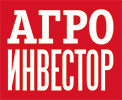 III ежегодная национальная премия в сфере сельского хозяйства и продовольствия«Агроинвестор года 2022»Заявка в номинации «Запуск года»Категория: Услуги для АПКК рассмотрению принимаются только полностью заполненные анкетыК рассмотрению принимаются только полностью заполненные анкетыНазвание компанииСпециализация компанииРеализованный проектКакова сумма инвестиций в проектОпишите ожидаемые перспективы и значимость вашего проекта для отрасли и бизнес-среды (не более 500 знаков)ФИО контактного лицаДолжность контактного лицаТелефон для связиe-mail контактного лица